от 14.12.2022 г.		                                                                               				№ 1635О внесении изменений в муниципальную  программу МО «Город Мирный» «Благоустройство территорий города на 2018-2022 годы», утвержденную Постановлением городской Администрации от 25.12.2017 № 2028В соответствии с Постановлением городской Администрации от 12.12.2014 №820 «О порядке разработки, реализации и оценки эффективности муниципальных программ муниципального образования «Город Мирный» Мирнинского района Республики Саха (Якутия)», городская Администрация постановляет:Внести в муниципальную программу МО «Город Мирный» «Благоустройство территорий города на 2018-2022 годы», утвержденную Постановлением городской Администрации от 25.12.2017 № 2028 (в редакции Постановлений от 24.05.2018 № 621; от 13.07.2018 № 870; от 28.12.2018 № 1775; от 17.04.2019 № 516; от 06.08.2019 № 980; от 07.11.2019 № 1377; от 12.12.2019 № 1527; от 25.12.2019 № 1622; от 06.03.2020 № 252; от 21.04.2020 № 404; от 14.08.2020 № 843; от 30.10.2020 № 1109; от 17.12.2020 № 1289; от 09.02.2021 № 151; от 14.04.2021 № 457; от 04.06.2021 № 653; от 23.07.2021 № 888; от 26.11.2021 № 1314; от 28.12.2021 № 1557; от 03.02.2022 № 94; от 18.04.2022 № 438; от 08.07.2022 № 800; от 05.09.2022 № 1142) изменения, изложив таблицу 1 «Система индикаторов (показателей) Программы «Благоустройство территорий города на 2018-2022 годы» по разделу 7 «Оценка эффективности реализации программы» в новой редакции согласно приложению  к настоящему Постановлению.Опубликовать настоящее Постановление в порядке, предусмотренном Уставом МО «Город Мирный».Контроль исполнения настоящего Постановления возложить на 1-го Заместителя Главы Администрации по ЖКХ, имущественным и земельным отношениям Н.М. Ноттосова.Глава города 	 	                                                                                      А.А. Тонких												Приложение 												к Постановлению городской												Администрации												от 14.12.2022 г. № 1635СИСТЕМА ИНДИКАТОРОВ (ПОКАЗАТЕЛЕЙ) Программы  «Благоустройство территории города»на 2018 - 2022 годы Таблица 1АДМИНИСТРАЦИЯМУНИЦИПАЛЬНОГО ОБРАЗОВАНИЯ«Город Мирный»МИРНИНСКОГО РАЙОНАПОСТАНОВЛЕНИЕ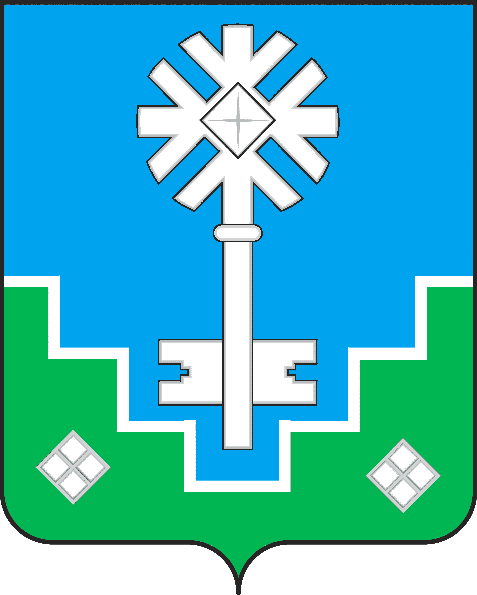 МИИРИНЭЙ ОРОЙУОНУН«Мииринэйкуорат»МУНИЦИПАЛЬНАЙ ТЭРИЛЛИИДЬАhАЛТАТАУУРААХ№Программные мероприятияОжидаемый результат от реализованных программных мероприятий (в натуральном выражении (эффект)Базовый 2017 годЗначение индикаторовЗначение индикаторовЗначение индикаторовЗначение индикаторовЗначение индикаторов№Программные мероприятияОжидаемый результат от реализованных программных мероприятий (в натуральном выражении (эффект)Базовый 2017 год20182019202020212022Цель: Совершенствование системы комплексного благоустройства, осуществление мероприятий по поддержанию порядка, архитектурно-художественного оформления и санитарного состояния на территории города в целях развития положительных тенденций в создании благоприятной среды жизнедеятельности населения городаЦель: Совершенствование системы комплексного благоустройства, осуществление мероприятий по поддержанию порядка, архитектурно-художественного оформления и санитарного состояния на территории города в целях развития положительных тенденций в создании благоприятной среды жизнедеятельности населения городаЦель: Совершенствование системы комплексного благоустройства, осуществление мероприятий по поддержанию порядка, архитектурно-художественного оформления и санитарного состояния на территории города в целях развития положительных тенденций в создании благоприятной среды жизнедеятельности населения городаЦель: Совершенствование системы комплексного благоустройства, осуществление мероприятий по поддержанию порядка, архитектурно-художественного оформления и санитарного состояния на территории города в целях развития положительных тенденций в создании благоприятной среды жизнедеятельности населения городаЦель: Совершенствование системы комплексного благоустройства, осуществление мероприятий по поддержанию порядка, архитектурно-художественного оформления и санитарного состояния на территории города в целях развития положительных тенденций в создании благоприятной среды жизнедеятельности населения городаЦель: Совершенствование системы комплексного благоустройства, осуществление мероприятий по поддержанию порядка, архитектурно-художественного оформления и санитарного состояния на территории города в целях развития положительных тенденций в создании благоприятной среды жизнедеятельности населения городаЦель: Совершенствование системы комплексного благоустройства, осуществление мероприятий по поддержанию порядка, архитектурно-художественного оформления и санитарного состояния на территории города в целях развития положительных тенденций в создании благоприятной среды жизнедеятельности населения городаЦель: Совершенствование системы комплексного благоустройства, осуществление мероприятий по поддержанию порядка, архитектурно-художественного оформления и санитарного состояния на территории города в целях развития положительных тенденций в создании благоприятной среды жизнедеятельности населения города1Очистка территорий общего пользованияЛиквидация несанкционированного складирования мусора (м3)6 0296 0003 8004 5007 0003 200 2Обустройство современных детских игровых и обучающих площадок, спортивных и оздоровительных площадокСоздание новых открытых спортивно-игровых и обучающих площадок (шт.)3201703Организация мероприятий по  проведению городских субботниковКоличество предприятий и организаций, принявших участие в субботниках (ед.)143150150150150804Строительство объектов уличного освещения со светодиодными лампамиПротяженность построенного  уличного освещения (м.п.)2 4002 9001 2501 0005202 8005.Текущее содержание и ремонт дорог общего пользования и инженерных сооружений на нихКоличество модернизированных светофорных объектов (ед.).1101046.Текущее содержание и ремонт дорог общего пользования и инженерных сооружений на нихКоличество приобретаемой специализированной дорожной техники для нужд муниципальных предприятий (ед.).1101007.Капитальный ремонт и ремонт дворовых территорий многоквартирных домов, проездов к дворовым территориям многоквартирных домовРемонт внутриквартальных проездов и дворовых территорий (м2)1 9017 4325 1005 0000500